Закрытое акционерное общество «МАЗ-МАН»	220021, Республика Беларусь, г. Минск, ул. Центральная 3АПогрузчики фронтальные серии «ВМЕ» производство СП ЗАО «МАЗ-МАН»Гарантия: 24 месяцев со дня ввода в эксплуатацию или1500 мото-часов работы.Технические характеристики фронтальных погрузчиковБолее подробную информацию можно получить по следующим координатам:Шаплыко Ирина Юрьевна– отдел сбыта СП ЗАО “МАЗ-МАН”; моб.:(+375 29)655-98-37; тел./факс:(+375 17)217-62-04  www.pogruzchik-bme.by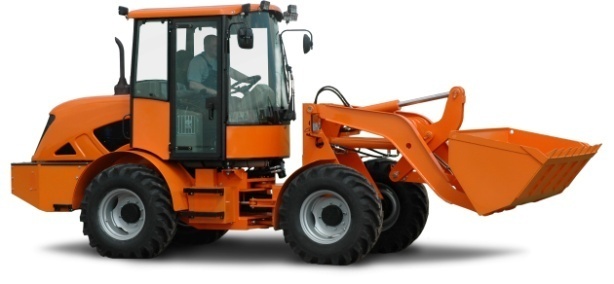 ПараметрыВМЕ 1565ВМЕ 1565-01Максимальная  высота подъема ковша3 485 мм3 760 ммВысота разгрузки ковша по режущей кромке при угле разгрузки 45º2 675 мм2 950 ммГрузоподъемность на стреле2 000 кг1 800 кгВырывное усилие на стреле4 000 кг5 000 кгМасса эксплуатационная5 750 кг5 900 кгГабариты (д / ш / в)6290/2100/28206400/2100/2820Трансмиссияавтоматическая, гидростатическая, реверсивная, с бесступенчатым изменением скорости в пределах диапазона, с функцией торможения трансмиссией, с возможностью обеспечения «ползучих» скоростей движения, производство BOSCH Rexroth»автоматическая, гидростатическая, реверсивная, с бесступенчатым изменением скорости в пределах диапазона, с функцией торможения трансмиссией, с возможностью обеспечения «ползучих» скоростей движения, производство BOSCH Rexroth»Реверс-редуктордвухступенчатый с переключением  диапазонов на остановленной машинедвухступенчатый с переключением  диапазонов на остановленной машинеДвигательД243  производства Минский моторный завод, РБД243  производства Минский моторный завод, РБМощность двигателя81 л.с./  60 кВт81 л.с./  60 кВтМаксимальная скорость40 км/час40 км/часЧасовой расход топлива при загрузке3,8 — 5,1 кг/ч3,8 — 5,1 кг/чУдельный расход топлива0.05 кг/т0.05 кг/тЕмкость топливного бака120 л120 лВедущие мостыпр-во «Carraro», Италия с самоблокирующимся дифференциаломи планетарным редуктором конечных передачпр-во «Carraro», Италия с самоблокирующимся дифференциаломи планетарным редуктором конечных передачОсновной тормозДисковые мокрые тормозные механизмы, встроенные в задний мост, гидроуправляемые, с мембранным пневмогидроаккумулятором  Дисковые мокрые тормозные механизмы, встроенные в задний мост, гидроуправляемые, с мембранным пневмогидроаккумулятором  Стояночный тормоздисковый, сухой с колодочным механизмом и тросовым управлениемдисковый, сухой с колодочным механизмом и тросовым управлениемУправление рабочим грузоподъемным оборудованиемТрехсекционный гидрораспределитель производства «HYNDROCONTROL S.p.A.» (Италия),с джойстиковым управлением Трехсекционный гидрораспределитель производства «HYNDROCONTROL S.p.A.» (Италия),с джойстиковым управлением Дорожный просвет335 мм335 ммРадиус поворота4,9 м4,9 мКолесаширокопрофильные повышенной проходимости 16.0-20широкопрофильные повышенной проходимости 16.0-20№Наименование1Погрузчик фронтальный ВМЕ-1565 2Погрузчик фронтальный ВМЕ-1565-01 с удлиненной стрелой 3Погрузчик фронтальный ВМЕ-1565Н с увеличенным гидроотбором мощностиНавесное оборудование:4Ковш  1560-4605100 (0,85м3)5Ковш  1565-4605100 (1,1м3)6Ковш 1565-4622100 (1,15м3)7Ковш  для зерна 1560-4622010 (1,7м3)8Ковш для зерна 1565-4622200 (2,0м3)9Вилы грузовые 1560-460520010Вилы для тюков 1560-462601011Вилы для соломистых масс 1560-462700012Вилы для силоса 1560-462800013Стрела крановая 1560-462900014Челюстной захват 1560-4632000 (для длинномерных грузов)15Челюстной захват 1560-4632000-1 (для рулонов)16Бульдозерный отвал 1560-463100017Бульдозерный отвал с изменяемой геометрией 1560-463000020Щетка 1560-4633000